Malta Human Rights Scholars Network 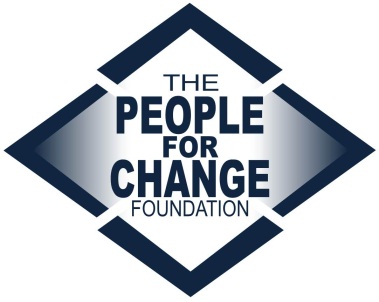 To join MHRSN send an email on mhrsn@pfcmalta.org  attaching the following:A short cover letter (highlighting your academic work in the area of human rights)Your CVA passport sized photograph (which will be published on the website)A brief profile following the format below (which will be published on the website)One to two pieces of writing on, or strongly relating to, a human rights topic (ideally focusing on the Maltese context), which you would be willing to share on the above-mentioned websitePROFILE {this will be published online should you become a member of the Network}PROFILE {this will be published online should you become a member of the Network}NamePlease provide your full name and surnameEducational backgroundPlease include all degrees and relevant qualifications acquired to datePublicationsPlease list any publications (single- or co-authored) on human rightsAreas of interest For example: migration, children’s rights, disability, human trafficking, indigenous rights, ethnic and racial discrimination, Roma rights, 